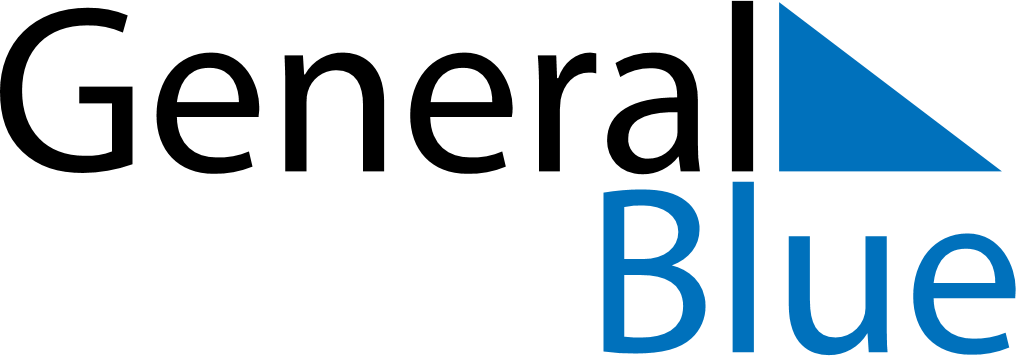 April 2022April 2022April 2022April 2022April 2022April 2022MozambiqueMozambiqueMozambiqueMozambiqueMozambiqueMozambiqueSundayMondayTuesdayWednesdayThursdayFridaySaturday123456789Women’s Day101112131415161718192021222324252627282930NOTES